A-8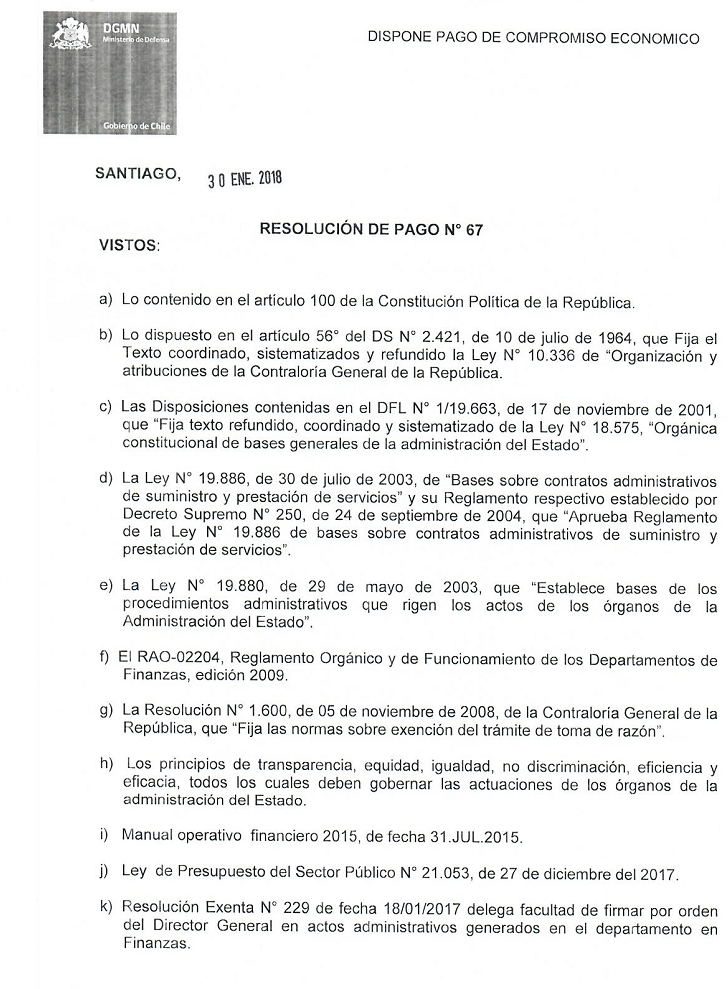 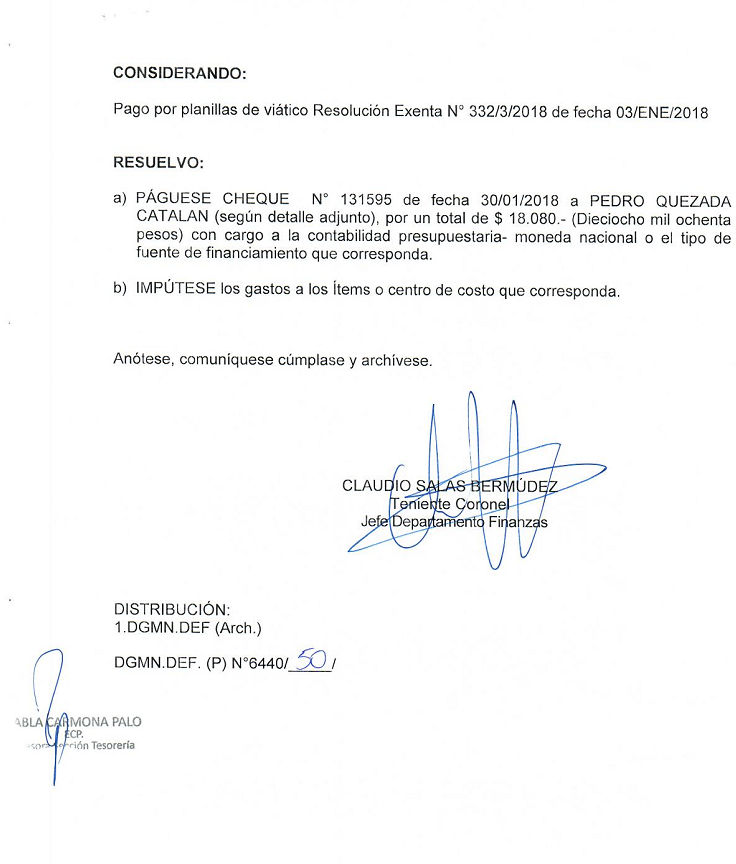 